Прилог 1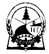  РЕПУБЛИКА СЕВЕРНА МАКЕДОНИЈАОПШТИНА БЕРОВОПРИЈАВАОд ____________________________________________________, ЕМБГ ____________________________________(име и презиме на ученикот)                                           (ученик)Адреса _______________________________________, Општина Берово,за стипендии за упис на додипломски студии во академската 2022/23 година на Универзитетот за туризам и менаџмент – Скопје Контакт телефон на ученикот: ___________________________________________________	           1Уверение за државјанство за ученикот во оригинал или копија заверена на нотар, или копија од личен документи за идентификација (лична карта или пасош) за ученикот/чкатаДА      НЕ2Свидетелства во оригинал или фотокопии заверени на нотар од сите учебни години во средно образованиеДА      НЕ3Изјава за согласност за обработка на лични податоци ДА      НЕ4Документи за утврдување на материјална состоба на кандидатот и членовите на неговото потесно семејствоДА      НЕ5Потврди за остварен месечен приход од кандидатот и членовите на потесното семејство или Декларација за прием на плата за вработените во приватна фирмаДА      НЕ6Изјава дека кандидатот не е корисник на друга стипендијаДА      НЕ7Копија од правосилен документ за развод (за приматели на алиментација) ДА      НЕ8Копија од последно решение за корисниците на социјална парична помошДА      НЕ9Документ со кој се докажува инвалидност (доколку има лица кои аплицираат со одреден вид на инвалидност) ДА      НЕ10Изјава за точност и идентичност на податоциДА      НЕВкупно доставени документи без Пријавата: 